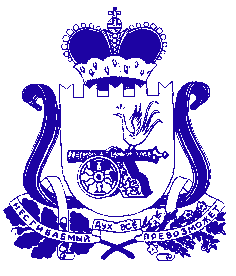 АДМИНИСТРАЦИЯ МУНИЦИПАЛЬНОГО ОБРАЗОВАНИЯ«ДЕМИДОВСКИЙ РАЙОН» СМОЛЕНСКОЙ ОБЛАСТИПОСТАНОВЛЕНИЕ от 31.12.2015 № 817Об утверждении документа планирования регулярныхперевозок по муниципальным маршрутам регулярных перевозокв пригородном автомобильномсообщении на территории муниципального образования«Демидовский район» Смоленской области на 2016-2020 годы  В соответствии с Федеральными законами от 06.10.2003 № 131-ФЗ «Об общих принципах организации местного самоуправления в Российской Федерации», от 13.07.2015 № 220-ФЗ «Об организации регулярных перевозок пассажиров и багажа автомобильным транспортом и городским наземным электрическим транспортом в Российской Федерации и о внесении изменений в отдельные законодательные акты Российской Федерации», руководствуясь Уставом муниципального образования «Демидовский район»  Смоленской области, Администрация муниципального образования «Демидовский район»  Смоленской областиПОСТАНОВЛЯЕТ:1. Утвердить документ планирования регулярных перевозок по муниципальным маршрутам регулярных перевозок в пригородном автомобильном сообщении на территории муниципального образования «Демидовский район»  Смоленской области на 2016-2020 годы согласно приложению.2. Настоящее постановление разместить на официальном сайте Администрации муниципального образования «Демидовский район» Смоленской области в сети «Интернет».        3. Контроль за исполнением настоящего постановления возложить на заместителя Главы Администрации муниципального образования «Демидовский район» Смоленской области — начальника Отдела Н.Н. Заботина.Глава Администрации муниципального образования «Демидовский район»Смоленской области                                                                                    А.Ф. СеменовПриложение к постановлениюАдминистрации муниципального образования «Демидовский район»   Смоленской областиот 31.12.2015 № 817ДОКУМЕНТПЛАНИРОВАНИЯ РЕГУЛЯРНЫХ ПЕРЕВОЗОК ПО МУНИЦИПАЛЬНЫМ МАРШРУТАМ РЕГУЛЯРНЫХ ПЕРЕВОЗОК В ПРИГОРОДНОМ АВТОМОБИЛЬНОМ СООБЩЕНИИ НА ТЕРРИТОРИИ МУНИЦИПАЛЬНОГО ОБРАЗОВАНИЯ «ДЕМИДОВСКИЙ РАЙОН» СМОЛЕНСКОЙ ОБЛАСТИ НА 2016 - 2020 ГОДЫ№ п/пНаименование мероприятияСрок исполненияОснование1.Заключение муниципальных контрактов на осуществление регулярных перевозок по регулируемым тарифам по муниципальным маршрутам регулярных перевозок в пригородном автомобильном сообщениидо 14.07.2020Федеральные законы от 13.07.2015 № 220-ФЗ и от 05.04.2013                                                 № 44-ФЗ2.Ведение реестра муниципальных маршрутов регулярных перевозок в пригородном автомобильном сообщениипостоянноФедеральный закон от 13.07.2015 № 220-ФЗ3.Изменение вида регулярных перевозок в пригородном автомобильном сообщениипри наличии необходимостиФедеральный закон от 13.07.2015 № 220-ФЗ4.Отмена муниципального маршрута регулярных перевозок в пригородном автомобильном сообщениипри наличии необходимостиФедеральный закон от 13.07.2015 № 220-ФЗ